INDICAÇÃO Nº 1092/2020Indica ao Poder Executivo Municipal a limpeza e retirada de mato e lixo da área pública entre as ruas Mogi Mirim, e rua Mombuca no bairro Jardim das Laranjeiras.Excelentíssimo Senhor Prefeito Municipal,  Nos termos do Art. 108 do Regimento Interno desta Casa de Leis, dirijo-me a Vossa Excelência para sugerir que, por intermédio do Setor competente, sejam realizadas limpeza e retirada de mato alto e lixo na área pública localizada entre as ruas Mogi Mirim e rua Mombuca no bairro Jardim das Laranjeiras, próximo condomínio MRV. Justificativa:Conforme relatos dos moradores locais e visita “in loco”, a referida via pública possui muito mato alto, lixo e resíduos de entulhos jogados pelo local, em razões disso animais peçonhentos, ratos, baratas e escorpiões estão invadindo as casas, causando risco de acidentes com crianças e demais moradores daquele entorno;  lembrando que a referida área servia de lazer para a comunidade, pois contém um campo de futebol, mais pelo fato da área estar com mato muito alto servindo de criadouro de bichos peçonhentos e depósito de lixo, os moradores deixaram de utilizar a devida área que precisa ser limpa com a máxima urgência. Plenário “Dr. Tancredo Neves”, 04 de Maio de 2020.PAULO CESAR MONAROPaulo Monaro – Vereador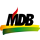 